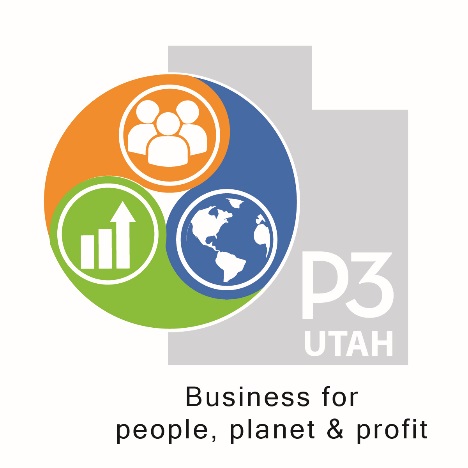 La garantie P3 Utah16 août 2019 Je suis P3 Commerce pour les personnes, la planète et le profit: les 3 p Commerce qui  rend le monde meilleur et plus durable Quand je vais au travail, je veux savoir que je contribue à un monde meilleur Au lieu de travail et en dehors de celui-ci, dans la communauté Socialement et écologiquement, chaque jour Quand je fais un achat, je veux savoir que je contribue à un monde meilleur Chaque heure de travail et chaque dollar dépensé doivent contribuer à un monde meilleur Commerce pour les personnes, la planète et le profit: les 3 p. Veuillez vous joindre à moi pour faire un monde meilleur par le biais du commerce Soyez P3La permission d’utiliser ces informations est accordée lorsqu’elle est accompagnée par la référence à P3 Utah 2019